                   September 6, 2016Dear Families,I would like to welcome you and your student to the 2012/2013 school year!My name is Christina Bromme and I will be teaching 7th grade science (IS) and Scientific Systems and Inquiry (SSI)at Oak Harbor Middle School this year. Our planned subject matteris diverse, ranging from properties of chemicals to the make-up andfunctioning of complex eco systems. In order to assist in learning, we willwork from the basics to the more complex, putting new pieces in the puzzleof science each step of the way.This year we will venture into a new online science curriculum.  You can familiarize yourself with the site by going to: http://www.acceleratelearning.com/Student will be working with chromebooks on a regular basis.  The traditional science notebook will still have a place in our daily work. Hand– on activities, investigations, and engineering activities will enhance learning and understanding of the various concepts that will be covered in the science courses.Please fill out the attachment below and return it to me as soon as possible since this information is important for your student’s success.My goal is to foster curiosity and respect, motivation, and the willingness to be successful in science.  I will do my best to help your student along the way.  You are the one who knows your student best and I will much appreciate your collaboration throughout the school year.  We have a busy and exciting year ahead of us. I hope that your student willbring home great stories of the learning experience we will have in class.Throughout the year please feel welcome to join us and share the experienceas a participant or science expert. If you would like to volunteer in theclassroom on a long-term basis, please let me know and I will get you thenecessary paperwork.No one knows your child better than you. I welcome any help or input youcan offer so that I can better assist your child in learning. In addition, yourrelationship with your student and your involvement in their academic life isdirectly reflected in their progress and achievement. Learning begins athome and is augmented by experiences at school. The more support yourstudent receives at home, the more success he or she will have at school.Please make use of my website that will contain information about upcomingevents, homework, tests, quizzes, projects, and everything else that is important. christinab.educatorpages.comIf you have any questions or concerns, please do not hesitate to contact me.You can reach me between 7:30 – 7:50 a.m. and at the end of the school day between 2:30 to 3:00 p.m. at 360- 279- 5336. If you are unable to reach me, please leave a message and I will get back to you as soon as possible. E-mailing might be the better option:  cbromme@ohsd.net .I look forward to meeting with you and keeping in contact regarding yourstudent’s progress throughout the year. Please review the policies andprocedures and return the bottom Tuesday, September 11th. Let’s have a fun and successful year!Sincerely,Christina BrommeScience TeacherOHMS………………………………………………………………………………………………………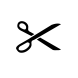 I confirm that   ………………………………………………. has daily internet access 			          Printed Name of Studentat home.…………………………………………………………………………………………                       Signature					                                    Date